СОДЕРЖАНИЕВведение………………………………………………………………………….11 Теоретические основы страхования………………………………………….11.1 История возникновения страхования…………………………………..11.2. Сущность, значение и функции страхования………………………….11.3  Классификация и виды страхования……………………………………12 Страховые компании как финансовые институты……………………………12.1 Финансовые институты понятие и виды	………………………………..12.2 Инвестиционная политика страховщика	………………………………..12.3 Финансовые аспекты страховой деятельности…………………………13 Анализ финансовой деятельности   ОАО «Страховой дом ВСК»…………..13.1 Экономическая характеристика ОАО «Страховой дом ВСК»………...13.2 Динамика показателей финансовой деятельности  «СД ВСК»………..13.3 Основные направления повышения эффективности…………………...1      финансовой деятельности ОАО «СД ВСК»…………………………………1Заключение………………………………………………………………………..1Библиографический список………………………………………………………1ВВЕДЕНИЕВ настоящее время страхование является одним из стратегических  факторов эффективного функционирования, успешного развития экономики страны и укрепления ее внешне экономических связей. придает прочность  взаимоотношениям всех участников международного рынка и создает условия для успешного функционирования. Сегодня в Российской Федерации страхование становится важнейшим сегментом рыночных экономических отношений. Для предприятий это выражается в дополнительных  гарантиях своих обязательств перед партнерами по бизнесу, для государства – в гармонично развивающейся инфраструктуре внутреннего и внешнего рынка.  Страховой институт обеспечивает стабильность, безопасность, социальные гарантии в обществе посредством механизма финансовой защиты. В настоящее время страхование принадлежит к числу наиболее динамично развивающихся финансовых институтов экономики. Перспективы развития страхования в нашей стране и его возрастающее влияние на экономику очевидны: в настоящее время это один из стратегических факторов эффективного функционирования и успешного развития финансово-хозяйственных отношений в России. Деятельность каждого хозяйствующего субъекта в условиях рынка подвержена множеству разнообразных рисков, требующих страховой защиты, для организации и проведения которой необходимо знание основ страховой деятельности.Страховой рынок – определенная сфера финансовых отношений, где объектом купли-продажи выступает страховая защита и где формируется спрос и предложение на нее. Рынок выступает, с одной стороны средством защиты бизнеса и благосостояния людей, а с другой - видом деятельности приносящей доход. Источником прибыли страховой организации служат доходы от страховой деятельности, от инвестиций временно свободных средств в акции компаний, банковские депозиты и т.д. Страховой бизнес является мощным инструментом обеспечения стабильности общества и крупным источником внутренних инвестиций. Страхование обеспечивает устойчивость производственных связей, социальную и экономическую стабильность в обществе. Развитие страхового рынка, сочетание обязательного и добровольного страхования способствуют созданию надежной системы социальной защиты населения.Развитие отечественного страхового рынка стало одной из важных задач экономического реформирования страны. И до сих пор система воздействия на страховой рынок со стороны государства в России окончательно не сформировалась. Неустойчивость этой системы вызвана не только внутренними факторами его развития, но и является прямым следствием макроэкономических процессов, наблюдаемых в  российской экономике. Многочисленные негосударственные страховые общества, действующие в настоящее время на рынке страховых услуг России и осуществляющие страховые операции, в своем подавляющем большинстве еще не приобрели необходимого опыта функционирования. Рыночные отношения в страховом деле и, следовательно, конкуренция не достигли высокого развития, как и масштабы страховых операций, что подтверждает, с одной стороны, его высокая рентабельность у страховщиков, а с другой - низкий процент охвата страхового поля. Кроме того, в условиях переходного периода полного осознания необходимости страхования у российского населения еще нет: оно носит фрагментарный характер.В последние годы на российском рынке страхования наблюдались значительные изменения в законодательстве: были ужесточены требования к капиталу, осуществлен переход на обязательную подготовку МСФО-отчетности, введены новые обязательные виды страхования, а также запущен процесс по созданию единого финансового регулирующего органа. Несмотря на данные изменения, большинство руководителей страховых компаний отмечает, что страховое законодательство в России нуждается в дальнейшем развитии, особенно в области контроля над деятельностью посредников и финансовой отчетности.Страхование – вид экономической деятельности, непосредственно связанный со снижением или перераспределением рисков между физическими и юридическими лицами (страхователями) и специализированными органами (страховщиками).Страховщики обеспечивают аккумуляцию страховых взносов и выплаты страхователям в случае нанесения ущерба застрахованной  собственности. В современной экономической практике развитых стран резервные фонды страховых компаний являются вторым по значимости кредитным ресурсом экономики после банковских депозитов.В нашей стране, несмотря на высокие темпы роста объемов страховых операций, одной из основных проблем по-прежнему остается невысокий уровень развития различных видов страхования. Цель курсовой работы – показать, что развитие страхования как финансового института является важной задачей для нашей страны, так как это вид финансовой деятельности, который может принести существенные доходы в бюджет.Задачи курсовой работы:раскрыть теоретические финансовые аспекты страхования;исследование механизма формирования и использования финансовых ресурсов страховых компаний;анализ формирования и использования финансовых ресурсов отдельной страховой компании;предложить варианты по улучшению системы управления финансами в страховой компании.В данной курсовой работе раскрывается социальная – экономическая сущность страхования и его роль в финансовой системе.1 Теоретические основы страхованияИстория развития страхованияПервоначальный смысл страхования связан со словом «страх». В частности, выражение «страхование» (страховка, подстраховка) употребляется в значении поддержки в каком-либо деле, гарантии удачи в чем-либо.Предполагается, что первичные формы страхования встречались за 2 тысячелетия до нашей эры, например в законах вавилонского царя Хаммурапи. В этих нормативных актах предусматривали заключение договора между участниками торгового каравана о том, чтобы вместе нести убытки, постигшие кого-либо из них в пути от кражи, ограбления, нападения разбойников и других случаях.В дальнейшем страхование строиться на основе регулярных платежей, приводящих к накоплению денежных средств и созданию страхового фонда. Позже в задачи страховых организаций вошло оказание материальной помощи  в несчастных случаях застрахованным лицам, а в случае смерти -  осиротевшим семьям. История страхования в России имеет глубокие корни. Первоначально на Руси развивался некоммерческий тип страхования, истоки которого относятся к эпохе средневековья. В Киевской Руси в знаменитом Законнике (XI в.) зафиксированы правовые основы страхового дела. Защита личности в "Русской правде" гарантировалась статьей, по которой, если на территории общины происходило убийство, а убийца не был пойман, община была обязана оплатить виру (штраф). Община же помогала выплатить виру, если убийство было неумышленным (в ссоре, на пиру и т.д.). Вира собиралась с каждого общинника, но тот, кто не желает участвовать в собирании виры, должен платить за себя сам. Последнее, в силу ограничений величины платы за убийство, для отдельного общинника было невозможно. Отсюда следует, что принцип страхования заключается по "Русской правде" в том, что, во-первых, происходит раскладка виры на каждого члена в общине, во-вторых, выплата этого штрафа продлевается на несколько лет.После свержения татаро-монгольского ига и образования Московского государства (XIV в.) некоммерческий тип страхования осуществляется в государственной форме. Начальным этапом было формирование особого денежного фонда в царской казне. Целью этого фонда было выкуп бояр, стрельцов, казаков, посадских людей и крепостных из татарского плена.В 1781 году Екатерина II, озабоченная развитием морской торговли, издала «Устав купеческого водоходства, заключавший в себе постановление о морском страховании». Страхование от огня начиналось в России также во времена Екатерины II (Россия считается родиной страхования от огневых рисков).За короткое время возникли новые страховые общества: В 1827 году учредили первое страховое общество «Первое российское страховое от огня общество». Позже было открыто в 1835 году «Второе российское страховое от огня общество» и в 1864 году “Саламандра”. в 1867 году – «Русское», в 1870 – «Коммерческое», «Варшавское», «Русский Ллойд»,  в 1872 году – «Северное», «Якорь», «Волга», "Россия" –1882г.,  которые впоследствии предлагали широкий спектр страховых услуг по всей территории Российской Империи и обладали крупными страховыми резервами для инвестиционной деятельности, а некоторые из них имели представительства в зарубежных странах. В 1896 г. основные показатели 13 из них выглядели следующим образом и представлены в таблице 1.Таблица 1 – Основные показатели страховых обществ в 1896 г.В 1874 году заправилы страховых акционерных обществ по страхованию от огня заключают специальное тарифное соглашение, направленное на недопущение возникновения новых страховых предприятий и раздробления операций между ними. Все страховые организации были связанны общим тарифом, но деятельность каждой из них регулировалась собственным полисными условиями и уставом, что приводило к жесткой конкурентной борьбе в погоне за прибылью. В 1913 году уже было около трехсот страховых учреждений, в том числе 13 акционерных обществ, эта форма организации давала капиталистам возможность бесконтрольно распоряжаться средствами от страховых взносов, несопоставимо превышающими их состояние. Ведущую роль, как было отмечено выше, занимало страхование от огня, в таблице 2 приведены данные по страхованию. Убытки 1889 г. от пожаров составили около 281 млн руб., при этом было выплачено страхового возмещения на сумму 135 млн руб.Таблица 2 – Удельный вес страховых операций на российском рынке в 1913г.В 1913 году во всех страховых организациях  России было застраховано имущества на сумму 21 миллиард рублей. Русские акционерные общества того времени собрали 129 млн. рублей, земства - 34 млн., взаимные общества около 14 млн. Доля иностранных акционерных страховых обществ составляла 14 млн. рублей.С 1900 года страховое общество «Помощь» и крупнейшее по объему операций и по размеру капиталов общество «Россия» начинает проводить страхование от краж со взломом. Размер капитала  “России” в конце 1918 года достигал 109,1 млн. руб.Страховое дело после Октябрьской революции прошло три этапа:Декретом СНК РСФСР от 23 марта 1918 года учрежден государственный контроль над всеми видами страхования, кроме социального, который возглавлялся Комиссариатом по делам страхования.Декретом СНК РСФСР от 28 ноября 1918 года «Об организации страхового дела в Российской республике» страховое дело было объявлено государственной монополией во всех его видах.Утверждение ЦИК и СНК от 18 сентября 1925 года «Положения о государственном страховании в СССР», где было записано, что страхование во всех видах является государственной монополией.Главным управлением государственного страхования в СССР был Госстрах. До 1958 года система Госстраха была жестко централизованной  в масштабе СССР. С 1958 года часть системы Госстраха передается в ведение министерств финансов союзных республик.Началом преобразования в страховании послужило принятие Верховным Советом СССР 26 мая 1988 года. Закона "кооперации", который ликвидировал монополизм Госстраха СССР и начало развития страхового дела. Этот закон предусматривал страхование кооперативами своего имущества и других имущественных интересов, как в органах Госстраха, так и создаваемых кооперативных страховых учреждениях. Предусматривалось также определять порядок, виды и условия страхования. Но уже с самого начала своей деятельности кооперативные организации не ограничились только сферой, определенной Законом, и стали проводить более широкий круг операций по страхованию.Закон РФ "О страховании" 1992 г. создал необходимые условия формирования страхового рынка. Им предусматривается конкуренция страховых организаций, мобилизация денежных средств в страховые фонды, выгодное их инвестирование и достижение высоких финансовых результатов.Ряд мер, направленных на совершенствование налогового законодательства, связанного со страховой деятельностью, был принят в 1996 г. Постановление "О первоочередных мерах по развитию рынка страхования в Российской Федерации, принятое Правительством РФ, предусмотрело участие международных финансовых организаций в финансировании мероприятий по развитию рынка страхования в России. В 1997г. создается специальная целевая программа развития страхования и перестрахования рисков от крупных промышленных аварий, стихийных бедствий, катастроф. Развитие и совершенствование страхового рынка активно продолжается и в настоящее время.  31 декабря 1997 г. в Закон "О страховании" были внесены изменения и дополнения, теперь он называется Законом "Об организации страхового дела в Российской Федерации".Сущность, значение и функции страхования.Практически любое направление экономической деятельности носит рискованный характер, так как всегда существует возможность понести финансовые потери, вызванные неблагоприятными явлениями или их последствиями. Причина этого может быть связана как с человеческим фактором, так и c природными, не зависящими от воли человека или общества явлениями. На протяжении всей своей жизни человек сталкивается со множеством опасностей, угрожающих его жизни, здоровью, имуществу.Осознанная человеком возможная опасность находит свое выражение в понятии "риск". В обществе, в котором действуют товарно-денежные отношения, риск из бытового понятия становится экономической категорией. Как экономическая категория, риск характеризуется понятием вероятности и неопределенности развития ситуации. Практически любое событие в жизни конкретного субъекта, коллектива или общества может реализоваться в трех направлениях:результат события может стать благоприятным;результат события не повлечет за собой изменений;результат события негативен.Обычно понятие риска связывают с возможными будущими негативными последствиями реализации события. Риск — это будущее вероятное событие с отрицательными экономическими последствиями неизвестных размеров. Фактический неблагоприятный исход риска выражается через ущерб. В отличие от риска ущерб подлежит конкретному материальному измерению. Фактор наличия риска и необходимости компенсации возможного ущерба требует от организации механизма защиты от случайностей.Общество использует различные меры, которые позволяют с определенной надежностью прогнозировать вероятность наступления риска, что делает возможным снизить его негативные последствия, т. е. ущерб. Одним из способов управления риском является система страхования.Страхование представляет собой отношения по защите имущественных интересов физических и юридических лиц при наступлении определенных событий (страховых случаев) за счет денежных фондов, формируемых из уплачиваемых ими страховых взносов (страховых премий).Правовой основой страхования является ГК РФ, закон РФ № 4015-I от 27 ноября 1992 г. «Об организации страхового дела в Российской Федерации» (с изменениями от 31 декабря 1997 г., 20ноября 1999 г., 21 марта, 25 апреля 2002 г., 8, 10 декабря 2003 г., 21 июня, 20 июля 2004 г.) и другие нормативные документы.Страхование – это способ возмещения убытков, которые были причинены физическим или юридическим лицам. В страховых отношениях участвуют две стороны или два лица: страховщик и страхователь. Страховщик - это страховая организация (государственная, акционерная, частная), она организует формирование и использование страхового фонда. Страховщик вырабатывает условия страхования, он принимает на себя обязательство возместить ущерб или выплатить страховую сумму страхователю при наступлении страхового случая (события). Страхователь - (клиент страховой компании) - физическое (отдельные частные граждане) или юридическое лицо, заключающее договор страхования со страховщиком. Страхователь обязан своевременно уплачивать страховые взносы и имеет право при наступлении страхового события (стихийное бедствие, пожар, несчастный случай, т.е. экономический ущерб или ущерб здоровью) получить страховое возмещение (материальную компенсацию) или страховую сумму. Основы страховой деятельности разрабатывают три дисциплины: экономика страхования,  страховая математика и страховое право. Экономика страхования исследует способы оптимизации деятельности страховой компании  с точки зрения ее резервной и инвестиционной политики. На страховой математике базируются расчеты тарифов, размеры страховых премий, достаточности страховых резервов и пр. Страховое право регламентирует отношения между страховщиком и страхователем, а также остальные взаимоотношения на страховом рынке.Экономическая сущность страхования состоит в создании страховых фондов за счёт взносов заинтересованных в страховании сторон и предназначенных для возмещения ущерба (чаще всего — у лиц, участвующих в формировании этих фондов). Поскольку возможный ущерб носит вероятностный характер (страховой риск), то происходит перераспределение страхового фонда как в пространстве так и во времени. Можно сказать, что возмещение ущерба у пострадавших лиц происходит за счёт взносов всех, кто участвовал в формировании этих страховых фондов.Существует три основные формы организации страхового фонда:Централизованные страховые (резервные) фонды, создаваемые за счёт бюджетных и других государственных средств. Формирование данных фондов осуществляется как в натуральной, так и в денежной форме. Государственные страховые (резервные) фонды находятся в распоряжении правительства.Самострахование как система создания и использования страховых фондов хозяйствующими субъектами и людьми. Эти децентрализованные страховые фонды создаются в натуральной и денежной форме. Эти фонды предназначены для преодоления временных затруднений в деятельности конкретного товаропроизводителя или человека. Основным источником формирования децентрализованных страховых фондов служат доходы предприятия или отдельного человека.Собственное страхование как система создания и использования фондов страховых организаций за счёт страховых взносов заинтересованных в страховании сторон. Использование средств этих фондов осуществляется для возмещения возникшего ущерба в соответствии с условиями и правилами страхования.Выделяют следующие функции страхования, выражающие его общественное назначение:Рисковая функция, которая состоит в обеспечении страховой защитой от различного рода рисков — случайных событий, ведущих к потерям. В рамках действия этой функции происходит перераспределение денежных ресурсов между всеми участниками страхования в соответствии с действующим страховым договором, по окончании которого страховые взносы (денежные средства) страхователю не возвращаются. Данная функция отражает основное назначение страхования — защиту от рисков.Инвестиционная функция, которая состоит в том, что за счёт временно свободных средств страховых фондов (страховых резервов) происходит финансирование экономики. Вследствие того, что страховые компании накапливают у себя большие суммы денежных средств, которые предназначены на возмещение ущерба, но до тех пор, пока не наступил страховой случай, они могут быть временно инвестированы в различные ценные бумаги, недвижимость и по другим направлениям. Объём инвестиций страховых компаний в мире составляет более 24 трлн долларов США. Во второй половине ХХ века в странах с развитым страхованием, доход, получаемый страховыми компаниями от инвестиций, стал преобладать над доходом, получаемым от страховой деятельности.Предупредительная функция страхования состоит в том, что за счёт части средств страхового фонда финансируются мероприятия по уменьшению страхового риска. Например, за счёт части средств, собранных при страховании от огня, финансируются противопожарные мероприятия, а также мероприятия, направленные на уменьшение возможного ущерба от пожара.Сберегательная функция. В страховании жизни страхование в наибольшей мере сближается с кредитом, так как происходит накопление по договорам страхования определённых страховых сумм. Сбережение денежных сумм, например с помощью страхования на дожитие, связано с потребностью в страховой защите достигнутого семейного достатка. Тем самым страхование может иметь и сберегательную функцию.Современное государство широко использует механизмы страхования в форме социального страхования и пенсионного обеспечения для общественной страховой защиты граждан на случай болезни, потери трудоспособности (в том числе по возрасту), потери кормильца, наступления смерти. При этом организация и деятельность государственных фондов социального страхования и пенсионных фондов регламентируются специальным законодательством, отличным от законодательства, регулирующего деятельность специализированных страховых организаций.В основу предоставления страховых услуг возложены специфические принципы. Основными принципами страхования являются:Свободный выбор страхователем страховщика, а страховщику - необходимого вида страхования;Страховой риск;Страховой интерес;Максимальная добросовестность;Возмещение компенсации в пределах причиненных убытков;Суброгация;Контрибуция;Диверсификация.С переходом к рыночной экономике в Российской Федерации расширилось страховое пространство, появились негосударственные страховые компании с широким спектром страховых услуг, увеличилась конкуренция - соперничество страховых компаний за привлечение страхователей, выгодное инвестирование накопленных денежных средств с целью достижения высоких результатов.Конкуренция страхования и  приводит:к проведению добровольных видов страхования;заключению договоров на условиях, наиболее полно отвечающих интересам обоих сторон;разработке и внедрению новых видов страхования;к снижению тарифных ставок, быстрой работе, оперативной выплате страховочных сумм. 1.3 Классификация и виды страхования.Страхование в процессе своего исторического развития постоянно усложнялось, вовлекая в свою сферу все новые предметы и объекты страхования. В соответствии с этим возникли определенные виды страхования: страхование от огня, страхование от кораблекрушения, страхование стекла, страхование жизни, страхование от несчастного случая и т.д. Усложнение общественного производства, разнообразие условий человеческого существования порождали все новые и новые виды страхования. В результате в настоящее время страхуется свыше 1000 видов рисков. Объективно возникала потребность и в классификации страхования, приведения его в некую систему.Классификация страхования - это распределение страхования по группам, производимое на основе определенного критерия, с целью приведения страхования в упорядоченную систему.Страхование выступает в нескольких видах.По содержанию страхового интереса страхование делится на личное страхование (жизни, здоровья физических лиц), имущественное страхование объектов собственности и страхование гражданской ответственности за ущерб перед третьими лицами (например, в связи с эксплуатацией автомобиля, атомной установки и т.д. как источника повышенной опасности). Виды страхования представлены на Рис. 1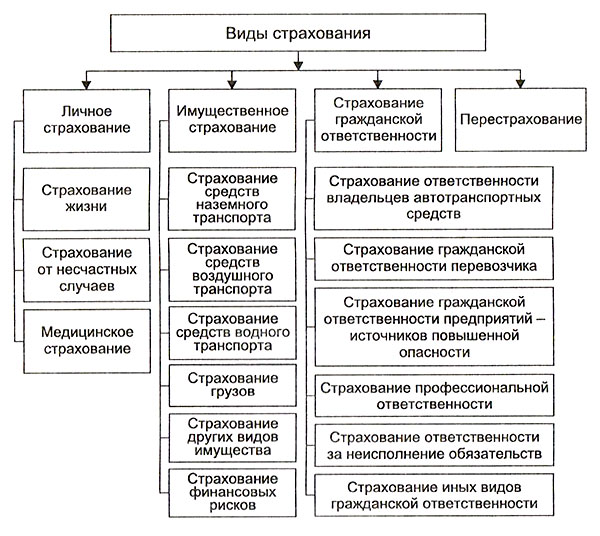 Рис 1 – Виды страхованияПо форме собственности страховые организации подразделяются на государственные и негосударственные, реализующие свои услуги на внутреннем, внешнем и смешанном рынке в сфере обязательного и добровольного страхования.По формам организации страхование бывает: Государственным, когда в качестве страховщика выступает государство;Акционерным, где страховщиком выступает частный капитал в виде различных обществ, с уставным капиталом (акции, ценные бумаги), принадлежащим физическим лицам;Взаимным страхованием (общество взаимного страхования), когда негосударственные организационные формы создаются физическими или юридическими лицами на долевой основе и не с коммерческой целью, а с целью страховой защиты своих имущественных интересов. В настоящее время эта форма не развита в нашей стране из-за отсутствия правовой базы;Медицинским страхованием. Данная организационная форма страховой деятельности предназначена для социальной защиты населения.Страхование подразделяется на обязательное, возникающее в силу закона, и добровольное, оформляемое договорами страхования между страхователем и страховщиком.Обязательное страхование предусмотрено действующим законодательством. Законом определены последствия неосуществления страхования лицами, для которых оно является обязательным. В ст. 937 Гражданского кодекса РФ определено, что лицо, в пользу которого по закону должно быть осуществлено обязательное страхование, вправе в судебном порядке потребовать его осуществления лицом, на которого возложена обязанность страхования. При наступлении страхового случая это лицо несет ответственность перед выгодоприобретателем на тех же условиях, на каких должно быть выплачено страховое возмещение при надлежащем страховании.Добровольное страхование осуществляется на добровольных началах и действует в силу закона. Закон определяет общие условия страхования и объекты, подлежащие добровольному страхованию. Что касается конкретных условий, то они регулируются правилами страхования и разрабатываются страховщиком.Добровольное страхование характеризуется следующими чертами. Оно в полной мере характерно только для страхователей. Страховщик по первому требованию страхователя гарантирует заключение договора страхования. При этом он не обязан заключать договор страхования на условиях, предложенных страхователем. Для добровольного страхования характерен выборочный (не полный) охват страхователей. Этот вид страхования всегда ограничен по срокам страхования. Только путем повторного перезаключения договора на новый срок обеспечивается непрерывность добровольного страхования. Неуплата страхователем страховых взносов ведет к прекращению договора страхования.В зарубежной практике виды страхования называют классами. Каждому классу страхования противостоит соответствующий риск и связанные с ним рисковые обязательства, которые подлежат всесторонней оценке. Зарубежные теория и практика рассматривают страхование как первичное размещение риска.В страховании обязательно присутствуют и взаимодействуют две стороны — страховщик в лице государственной или негосударственной страховой компании и страхователь (физическое или юридическое лицо). Страховщик отвечает за возмещение гибели застрахованного имущества или выплату определенной страховой суммы при наступлении обусловленных договором событий в жизни человека при условии, что страхователь уплачивает ему договорный взнос (страховую премию).Предметом непосредственной деятельности страховщиков является обеспечение страховой функции и представление страховой защиты клиентам. Обеспечивая страховую защиту в своей текущей деятельности, страховщики не только вступают в страховые отношения, но и в качестве инвесторов выходят на фондовый, ипотечный и кредитный рынки.Страховые организации, занимающиеся одновременно различными видами страхования, имеют больше возможностей маневрировать средствами. Надежность таких компаний повышается по сравнению с компаниями, занимающимися только одним видом страхования. Если страховая компания осуществляет страхование в различных регионах, то она перераспределяет свои средства по территориям. В этом случае у компании повышаются возможности маневрирования средствами и, как следствие, ее более высокая надежность.Наряду с понятием страхование в страховой деятельности применяются понятия со страхование и перестрахование. Поясним эти понятия.Со страхование - означает страхование объекта по одному договору совместно несколькими страховщиками. Договор должен содержать условия, определяющие права и обязанности каждого страховщика.Перестрахование представляет собой деятельность по защите одним страховщиком (перестраховщиком) имущественных интересов другого страховщика (перестрахователя), который обязан по основному договору произвести страховую выплату. Перестрахование осуществляется на основе договора перестрахования, заключенного между страховщиком и перестраховщиком с учетом требований гражданского законодательства. Применение операций перестрахования снижает риск страховщика.2 Страховые компании как финансовые институты.2.1 Финансовые институты понятие и видыТермин «финансы» произошел от латинского слова financia, означающего доход, платеж при сделке. Впервые он появился в торговых городах Италии в 18 – 19 веках. Позже, получив международное признание, термин стан означать систему денежных отношений.Роль финансов в экономике разнообразна, но тем не менее ее можно свести к трем основным направлениям:финансовое обеспечение потребностей расширенного воспроизводства;финансовое регулирование экономических и социальных процессов;финансовое стимулирование эффективного использования всех видов экономических ресурсов.Для любой экономической системы характерна сложная и многообразная структура институтов, стимулирующих инвестиционный процесс, перераспределение финансовых ресурсов. Такие институты, являясь финансовыми посредниками, вкладывают отдельные финансовые средства домашних хозяйств и организаций в более крупный инвестиционный капитал, предназначенный для размещения среди потребителей — объектов инвестиций.Выделяют три типа финансовых институтов.Банки, которые делятся:на коммерческие — многофункциональные, универсальные учреждения, функционирующие в различных секторах финансового рынка;инвестиционные банки, связанные с аккумулированием капитала, предоставлением его на рынке через выпуск и размещение различных ценных бумаг и обеспечивающие обслуживание и участие в эмиссионно-учредительской деятельности нефинансовых компаний, долгосрочное кредитование;ипотечные — банки, занятые осуществлением операций по привлечению и размещению ресурсов, связанных с недвижимостью.Небанковские кредитно-финансовые институты, включающие:ломбарды — учреждения, деятельность которых связана с выдачей ссуд под залог движимого имущества;кредитные товарищества — объединения, создаваемые для кредитно-расчетного обслуживания своих членов, которыми могут быть кооперативы, арендные предприятия, предприятия малого и среднего бизнеса, физические лица. Их капитал формируется посредством покупки паев и оплаты обязательного взноса участниками. При выходе участника из товарищества он уже не может вернуться. Деятельность кредитных товариществ связана с предоставлением ссуд и осуществлением комиссионных и посреднических операций;кредитные союзы — кредитные кооперативы, создаваемые группами частных лиц или несколькими кредитными организациями;общества взаимного кредита — вид кредитных организаций, участниками которых могут быть как физические, так и юридические лица. Капитал общества формируется из вступительных взносов его членов;страховые общества — кредитные учреждения, деятельность которых связана с реализацией страховых полисов, работой с регулярными взносами населения, помещаемыми затем в ценные бумаги или закладные под жилые строения. Аккумулирование крупных финансовых резервов в страховых обществах связано с регулярным ростом взносов, процентных доходов по облигациям и дивидендов по акциям, принадлежащим страховым компаниям;частные пенсионные фонды — юридически самостоятельные Организации, управляемые страховыми компаниями или трастотделами коммерческих банков, ресурсы которых формируются на основе регулярных взносов работающих и отчислений фирм, образовавших пенсионный фонд, а также доходов по принадлежащим фонду ценным бумагам;финансовые компании — кредитные учреждения, деятельность которых связана с кредитованием продаж потребительских товаров в рассрочку и выдачей потребительских ссуд, ресурсами которых являются собственные краткосрочные обязательства, размещаемые на рынке, и кредиты банков.Инвестиционные институты, которые представлены:инвестиционными компаниями и фондами — вид финансово-кредитных институтов, аккумулирующих средства частных инвесторов путем эмиссии собственных ценных бумаг и размещающих их в ценные бумаги других эмитентов;фондовой биржей — институционально организованный рынок ценных бумаг, работающий на основе централизованных предложений о купле-продаже ценных бумаг, выставляемых биржевыми брокерами по поручениям институциональных и индивидуальных инвесторов;инвестиционными дилерами и брокерами — лица, ведущие посредническую деятельность на фондовом рынке, осуществляющие покупку ценных бумаг от своего имени и за свой счет с целью их последующего размещения среди инвесторов.Финансовый рынок — совокупность финансово-кредитных институтов, формирующих поток финансовых средств между собственником и заемщиком. Таким образом, происходит трансформация денежных средств в ссудный капитал. Процесс аккумулирования, концентрации и размещения финансовых ресурсов тесно связан с функционированием финансовых рынков.В состав групп покупателей и продавцов на финансовых рынках входят:домашние хозяйства;коммерческие организации;государства.Главное предназначение финансовых рынков — эффективное удовлетворение интересов потенциальных продавца и покупателя.Как финансовая категория страхование находится в тесной связи с финансами. Его механизм определяется движением денежной формы стоимости при формировании и использовании целевых фондов денежных средств в процессе перераспределения доходов и накоплений. Страхование, в рамках которого субъектом собственности страховых ресурсов является государство, выступает составной частью общегосударственных финансов. Во всех остальных случаях страховое дело (бизнес) можно рассматривать как специальный кредитно-финансовый институт, обеспечивающий реализацию специфических перераспределительных процессов в рамках экономической системы.Таким образом, страхование как финансовая категория обладает следующими признаками:это денежные отношения между страховщиком и страхователем;эти отношения имеют перераспределительный характер;формирует и использует страховые фонды, источником которых является страховой взнос;регулируется государством через Министерства и специальные службы.Таким образом, необходимость и потребность в страховании обусловлены объективным характером убытков, возникающих вследствие объективных разрушительных факторов, не подконтрольных человеку и не влекущих гражданско-правовой ответственности пострадавших лиц. Денежная форма организации страхового фонда обеспечивает выгодную степень концентрации, маневренности и оборачиваемости и не только в интересах внутриотраслевого хозяйственного оборота, но и в целях развития межотраслевых хозяйственных связей. Инвестирование временно свободных средств страхового фонда в стратегические отрасли и эффективные сферы бизнеса позволяет наращивать их экономический потенциал и, соответственно выполняет триединую задачу: удовлетворяет экономические интересы отдельного человека, хозяйственных структур и общества в целом.2.2 Инвестиционная политика страховщикаДостаточная величина собственных средств страховой компании гарантирует ее платежеспособность при двух обстоятельствах – наличии обоснованных страховых резервов и правильной инвестиционной политике. Специфика движения финансовых ресурсов в страховании связана с условиями реализации страховой услуги, когда в распоряжении страховщика в течение некоторого срока оказываются временно свободные от обязательств средства, которые могут быть инвестированы в целях получения дополнительного дохода. Такие преимущества страхования используются в инвестиционно-коммерческой деятельности западных страховых компаний, которые размещают свободные резервы в доходные финансовые обязательства, наращивают свои инвестиционные фонды и занимают устойчивое положение на рынке капиталов.Право российских страховщиков заниматься инвестированием страховых резервов и других средств определено ФЗ РФ «О страховании вкладов физических лиц в банках Российской Федерации» от 23 декабря 2003 года (ред. от 29.12.2010) .Страховым организациям предоставлен широкий спектр направлений инвестирования средств. Страховые резервы могут быть размещены в государственные ценные бумаги, в валютные ценности, в недвижимость, в банковские вклады (депозиты),  и др.Ценные бумаги рассматриваются страховщиками  как перспективные формы вложения активов. Рынок ценных бумаг РФ становится разнообразнее, дает право маневрировать денежными потоками и ресурсами. К услугам инвесторов предлагаются акции, облигации, векселя, депозитные сертификаты, опционы, жилищные сертификаты, права собственности на долю участия в уставном капитале в виде учредительных взносов и паев. Однако страховые резервы можно инвестировать только в ценные бумаги, разрешенные к выпуску на территории РФ и зарегистрированные Минфином РФ. Размещение активов и валютные ценности осуществляется в соответствии с ФЗ РФ «О валютном регулировании и валютном контроле» от 10 декабря 2003 года. К валютным ценностям относятся иностранная валюта, ценные бумаги в иностранной валюте (чеки, векселя, аккредитивы, акции, облигации), драгоценные металлы и драгоценные камни. Страховщики, формирующие страховые резервы в рублях, имеют право разместить в валютные ценности не более 10% средств страховых резервов. Приобретение иностранной валюты на внутреннем валютном рынке, а также открытие счетов для резидентов определяются в порядке, установленным Центральным Банком РФ. С целью гарантий ликвидности страховых резервов и осуществления текущих страховых выплат страховая организация обязана иметь в наличии на расчетном счете в банке не менее 3% общей суммы страховых резервов.Для оптимизации инвестиционной политики страховщиков Правилами размещения страховых резервов предусмотрены ограничения вложения средств активов в один актив в один объект, а также установлены нормативы соответствия инвестиционных решений принципам ликвидности, возвратности и прибыльности. Кроме того, на обеспечение сохранности вложенных активов нацелен порядок Росстрахнадзора, в соответствии с которым не менее 80% страховых резервов должно быть инвестировано на территории РФ. Эта мера позволит предотвратить отток капитала из России и защитить интересы национального страхового рынка.Страховщикам запрещено использовать страховые резервы на следующие цели:предоставление займов (кредитов) физическим и юридическим лицам, кроме ссуд, определенных законодательством;	заключение договоров купли-продажи, кроме договоров по  приобретению объектов инвестирования (государственных ценных бумаг, недвижимости, ценных бумаг и т.д.);приобретение акций и паев товарных и фондовых бирж;вложение в интеллектуальную собственность;оплату труда работников страховой компании, оказание им материальной помощи, выдачи ссуд и т.д.оплату налогов и штрафных санкций. Инвестирование страховых резервов с учетом специфики страхования должно гарантировать их сохранность, обеспечивать финансовую устойчивость страховых операций, ориентировать страховщика на достижение максимальных конечных результатов.Таблица 3 - Структура инвестиций российских страховых компаний на  31.03.2013.2.3 Финансовые аспекты страховой деятельности  В условиях рыночных отношений главным показателем финансовой результативности страхования является прибыль страхового общества, которая определяется как разница между полученными доходами и произведенными расходами за определенный период времени.Доходы от страховых операций формируются на основе страховых взносов - источников образования страховых резервов, которые в дальнейшем при размещении приносят инвестиционный доход.Финансовые возможности страховщика определяются объемом поступлений страховых взносов, который зависит от количества заключенных договоров страхования, величины страховых сумм и размеров страховых тарифов по каждому виду страхования.Именно страховые тарифы предопределяют финансовую устойчивость страховых операций. Основа исчисления страховых взносов – тарифная ставка, представляющая собой цену страховой услуги. Основная доля в страховом тарифе принадлежит нетто-ставке, которая формирует страховой фонд и предстоящие страховые выплаты клиентам, ее величина  отражает обязательства страховщика перед страхователем. Другая часть - нагрузка включает расходы страховщика на ведение дела, связанные с заключением и обслуживанием страховой сделки; отчисления на предупредительные мероприятия, в резервные и запасные фонды; расходы на оплату труда работников страховой компании и страховых посредников. Кроме того, в нагрузку закладывается прибыль от проведения страховых операций. Расчет оптимальной величины тарифной ставки ведется по тарифной политике и актуарным расчетам.Актуарные расчеты – это система математических закономерностей и статистических приемов, позволяющих установить обоснованные затраты и расходы, связанные со страхованием того или иного объекта, определить себестоимость и цену страховой услуги. Но они не популярны, так как страховые компании предпочитают использовать готовые тарифные ставки.Зная структуру страхового тарифа, можно определить прибыль от страховых операций как разницу между ценой страховых услуг и их себестоимостью, включающей затраты на погашение обязательств перед страхователем  и на финансирование деятельности страховщика. Прибыль, заложенная в тарифную ставку, выступает самостоятельным элементом цены на страховую услугу. Страховщик устанавливает в страховом тарифе долю прибыли, выраженную в процентах или в твердой сумме. Помимо прибыли от страховых операций, страховщик может получать прибыль от инвестиционной деятельности, которая предоставляет дополнительные возможности в расширении страховой ответственности, снижения тарифов по отдельным  видам страхования, укрепления финансового положения страховой организации.Получение страховщиком прибыли предполагает ее налогообложение в соответствии с действующим налоговым законодательством. Методика определения финансового результата деятельности страховой компании содержится в Положении об особенностях определения  налогооблагаемой базы для уплаты налога на прибыль страховщиками.Налогооблагаемая база для расчета налога на прибыль определяется как разность между выручкой  от реализации страховых услуг и поступлениями от иной разрешенной законом деятельности и расходами, включенными в соответствии с вышеупомянутым Положением в себестоимость оказываемых услуг и иных работ, уточненная на сумму доходов и расходов, относимых непосредственно на финансовые результаты.Страховщики при исчислении налога на прибыль могут пользоваться налоговыми льготами. Так, облагаемая база уменьшается на суммы, направляемые на использование амортизации, объектов социально-культурной сферы.Кроме налога на прибыль, страховщики уплачивают все универсальные налоги (за исключением НДС), которые установлены для юридических лиц, осуществляющих предпринимательскую деятельность и получающих доходы на территории РФ.По мнению российских страховщиков, общий уровень налоговых изъятий  в сфере страхования  неоправданно высок, что ограничивает возможности страхового бизнеса, сдерживает предложение страховых услуг по доступным для страхователей ценам. 3. Анализ финансовой деятельности   ОАО «Страховой дом ВСК»	3.1 Экономическая характеристика ОАО «Страховой дом ВСК»ОАО «Страховой дом ВСК» работает на российском страховом рынке с 1992 года и является универсальным страховщиком федерального масштаба, предоставляющим страховые услуги юридическим и физическим лицам. Основные направления деятельности компании представлены обязательным государственным страхованием военнослужащих, имущественным страхованием, ОСАГО, личным страхованием и страхованием жизни. К основным акционерам Компании относятся: ООО «ВСК-Линия жизни», ООО «Вайд-Кампани», ЗАО «Бейс Холдинг», ООО «Кредо-ТМ».Основными факторами, позволившими столь высоко оценить надежность страховщика, стали: высокий уровень сбалансированности страхового портфеля, большой размер клиентской базы, высокие показатели ликвидности активов и рентабельности деятельности компании, высокое качество перестраховочной защиты и инвестиционного портфеля. Компания предлагает своим клиентам более 100 современных страховых продуктов. Более 300 филиалов и отделений Страхового Дома ВСК во всех субъектах Российской Федерации позволяют Уставный капитал Страхового Дома ВСК составляет 1,7 млрд. рублей.Страховой дом ВСК на протяжении многих лет входит в число лидеров российского страхового рынка. По итогам 2006 года компания заняла 6-е место по взносам среди всех российских страховых организаций. После получения нового варианта лицензии, объединившей все за лицензированные виды страхования, «СД ВСК» предлагает 103 страховых продукта. По величине совокупных активов «Страховой дом ВСК» занимает 7-е место, уступая таким известным страховым компаниям, как: «Росгосстрах», «Ингосстрах», «СОГАЗ», «КапиталЪ», «РЕСО-Гарантия» и РОСНО. Структура страхового портфеля показывает, что без учёта договоров по обязательному медицинскому страхованию по результатам первого полугодия 2012 года доля обязательного страхования составляет 38,74%; доля добровольного страхования достигает почти 60%, а удельный вес принятых от перестрахователей в цессию договоров едва превышает 1,7%. В структуре добровольного страхования почти 2/3 заключённых договоров приходится на имущественное страхование, за ним следует личное страхование - 19,4%. Страхование жизни у ВСК составляет лишь 0,46. Оставшиеся примерно 6% приходятся на страхование ответственности.Анализ динамики структуры страхового портфеля, представленный  в таблице 4, позволяет сделать выводы о том, какие виды страхования приносят убыток, а какие потенциальную прибыль. Таблица 4 - Поступления и выплаты ВСК за 2010, 2011, 2012 годАнализ динамики финансовых показателей деятельности ВСК представлен в таблице 5.Таблица 5 - Основные финансовые показатели «СД  ВСК»Исходя из позитивной динамики прошлых лет, можно прогнозировать сохранение наметившейся благоприятной тенденции к повышению финансовой устойчивости и платёжеспособности Компании, что способствует эффективному использованию финансовых ресурсов общества в целях наиболее полной реализации интересов страхователей.3.2 Динамика показателей финансовой деятельности  ОАО «СД ВСК»В 2011 году продолжился рост основных финансовых показателей «Страхового дома ВСК», а также укрепление его финансового положения. Чистая прибыль увеличилась на 250%, с 493 млн. руб. до 1234,8 млн. руб., а рентабельность  увеличилась с 5,35%  до 9,85% .Основными факторами такого роста стали: динамичное развитие добровольных видов страхования, адекватная конъюнктуре рынка тарифная политика Компании, жесткий контроль Правления ВСК за структурой страхового портфеля и за тратами на ведение дел.За отчетный период активы Компании увеличились на 138 % и превысили 13509 млн. рублей. Возрос также объем дебиторской задолженности по страховым операциям.  Уверенный рост величины активов показывает возрастающий объем работы.Основные средства Компании на 1.01.2012 года составили 935,7 млн. рублей. Эта тенденция полностью соответствует темпам роста предыдущих лет. Структура основных средств, представлено на таблице 6.Таблица 6 -Динамика структуры основных средств ОАО «ВСК» (тыс. руб.)Поддержание высокой платежеспособности и готовности Компании оперативно выполнять обязательства является одним из важнейших направлений работы Правления ВСК. С этой целью был обеспечен высокий уровень текущей ликвидности активов.       Доля абсолютно ликвидных активов – денежных средств по итогам 2012 года превысила среднерыночный уровень и составила 22,4% от валюты баланса. Несмотря на то, что в течение года этот показатель колебался, необходимо отметить, что Компания поддерживает мгновенную ликвидность на достаточном уровне. Так, в течение последних двух лет объем средств на расчетных и валютных счетах Компании постоянно превышал 370 млн. рублей. К тому же ликвидность поддерживается за счет других банковских инструментов – депозитов и векселей. За 2012 год собственные средства Компании увеличились в 1,4 раза и составили 3 483 632 000 рублей. Стабильный рост собственных средств является прямым свидетельством того, что компания развивается, что она способна брать на себя больше обязательств, т.к. располагает достаточными для обслуживания большего количества договоров страхования финансовыми возможностями. В конце отчетного периода собственные средства ОАО «Страховой Дом ВСК» состояли на 49% из уставного капитала, на 47% – из нераспределенной прибыли отчетного года и прошлых лет, на 0,36% – из добавочного капитала и на 2,95% – из резервных фондов, образованных в соответствии с законодательством. В качестве положительного факта по итогам 2009 года необходимо отметить возросшую эффективность использования собственного капитала (отношение прибыли Компании к собственным средствам). За год этот показатель возрос с 19% до 35%. Величина оплаченного уставного капитала Компании на начало 2012 года составила 1700 млн. рублей, что превышает размер Уставного капитала 2009 года на 1 млрд. рублей. Регулярное увеличение Уставного капитала свидетельствует о повышении стабильности и ответственности страховщика, его готовности брать на себя обязательства перед растущим количеством клиентов.Данный показатель соответствует объемам и характеру деятельности ВСК, статусу федеральной компании и существенно превышает требования органов страхового надзора. По величине Уставного капитала ВСК входит в число десяти крупнейших страховых компаний России. В ближайшей перспективе ВСК планирует значительно увеличить объемы страховых операций, прежде всего на рынке страхования физических лиц. В этой связи увеличение уставного капитала — залог успешного осуществления планов компании и гарантия ответственности ВСК перед каждым клиентом.Страховые резервы по сравнению с 2011 годом возросли в 1,37 раза и на 1.01.2012 года составили 8 854 млн. рублей. В силу специфики страхового бизнеса как такового, для клиентов страховых компаний этот показатель имеет особое значение. Величина страховых резервов показывает, сможет ли страховая компания выполнить свои обязательства перед клиентами при любых условиях и в любой ситуации.Проведём анализ финансового состояния ОАО «Страховой дом ВСК» на 1 января 2012 года на основе данных бухгалтерского баланса:Коэффициент текущей ликвидности: = величина текущих оборотных активов / величина краткосрочных пассивов = 3,317. Данный результат свидетельствует о том, что на 1 рубль текущих обязательств у ОАО «ВСК» приходится 3,317 рубля ликвидных активов, что вполне соответствует норме.Коэффициент обеспеченности собственными оборотными средствами: = источники собственных средств / величина внеоборотных активов = 3,137. Показатель обеспеченности собственными оборотными ресурсами превышает минимальный нормативный показатель (0,1).Коэффициент абсолютной ликвидности (платёжеспособности): = денежные средства / величина краткосрочных пассивов = 2,58. ВСК является абсолютно ликвидной страховой компанией.Коэффициент финансового риска – отношение собственных средств к заёмным средствам: = заёмные средства / собственные средства = 0,33. Показатель ОАО «ВСК»  положительно характеризует финансовую устойчивость компании.Коэффициент долга, рассчитываемый как отношение заёмных средств к валюте баланса:= (690) / (300) = 1 171 696 / 13 509 646 = 0, 0867. Нормативное значение должно быть меньше или равно 0,4, чему соответствует результат.Коэффициент манёвренности собственных источников:= собственные оборотные средства / сумма источников собственных средств = 0,88. Полученное значение говорит о наличии у страховщика крайне широких возможностей для финансовых манёвров.Коэффициент рентабельности собственных средств:= прибыль отчётного года / собственные средства =0,35, что является доказательством финансовой устойчивости и доходности организации.Рентабельность страхования жизни = прибыль от операций по страхованию жизни / сумма страховых взносов * 100% =  23,9% .Итак, подведём итог анализа финансового состояния ОАО «Страховой дом ВСК»: данная организация использует все источники финансовых ресурсов, полностью покрывает запасы и затраты, имеет отличные показатели финансовой устойчивости и платёжеспособности. Основное условие достижения такого уровня успешности ОАО «Страховой Дом ВСК» – это полная прозрачность финансовых и страховых операций, устойчивые взаимовыгодные партнерские отношения с клиентами, высокий профессионализм сотрудников. Инвестиционная деятельность имеет важное значение для функционирования страховых организаций в целом. В частности, Военно-страховая компания в 2011 и 2012 годах инвестировала до 49 % .На 1 января 2012 года страховые резервы ОАО «Военно-страховая компания» составляли 8 854 318 тыс. рублей. Структура инвестиций анализируемой страховой организации представлена в нижеследующей таблице 7. Таблица 7 -Структура инвестиций ОАО «Военно-страховая компания» Согласно данным, приведённым в таблице, наибольший удельный вес имеют векселя сторонних организаций, а также депозитные вклады, на которые приходится больше трети инвестиций по обоим отчётным периодам. 3.3 Основные направления повышения эффективности финансовой деятельности страховой организацииПроведенный анализ демонстрирует, несмотря на то, что финансовое положение ВСК в целом весьма благополучно, а некоторые незначительные отклонения фактических показателей свидетельствуют о чрезмерной консервативности финансовой политики страховщика. В связи с этим существует возможность их дальнейшего совершенствования.К перечню основных мероприятий, которые гипотетически могут привести к упрочнению финансовых позиций страховщиков, относятся: со стороны государства: совершенствование методического подхода к правовому обеспечению при разработке документов законодательного, нормативного и прогнозного характера, а также внедрение единых стандартов надзора за финансовой деятельностью организаций;со стороны страховых организаций: постоянный мониторинг финансового состояния организации, разработка и своевременное уточнение показателей финансовой стратегии; развитие информационных технологий в сфере финансового планирования; проведение исследований рынка; оптимизация системы продаж специфических страховых продуктов; выход на региональные рынки страхования.Применительно к ОАО «Страховой дом ВСК» на основании полученных в ходе анализа сведений о его финансовом положении для улучшения его финансового состояния предлагается разработать и реализовать комплекс мероприятий, направленных на улучшение отдельных финансовых показателей его деятельности. В частности:оптимизировать соотношение собственного и заёмного капитала. Необходимо расширять финансовый потенциал за счёт увеличения объёмов заёмного финансирования, что потребует тщательного финансового анализа. Также, учитывая величину отдельных резервных фондов, предлагается направлять часть прибыли после налогообложения ещё на увеличение фонда накоплений;применительно к инвестиционной деятельности: необходимо сокращать вложения в государственные ценные бумаги и акции и переводить их в депозиты, расширить перечень объектов для вложения временно свободных средств; применительно к задолженностям: сокращение дебиторской задолженности;применительно к тарифной политики страховой организации: изменение структуры страхового портфеля с прекращением деятельности по видам страхования, отрицательно влияющим на финансовое положение ВСК.В целом страховой портфель ВСК сбалансирован: убыточность одних видов страхования компенсируется высокой потенциальной прибыльностью других. Важным инструментом реализации финансовой стратегии, способным повысить эффективность результатов деятельности ВСК, должно стать использование руководством сбалансированной системы показателей, позволяющей планомерно реализовывать её  стратегические проекты, переводить показатели на язык операционного управления и контролировать на их основе реализацию финансовой стратегии. Теперь хотелось бы подробней поговорить по порядку о каждом из перечисленных инструментов инвестиционной деятельности.Интерес со стороны различных категорий инвесторов к вложениям в недвижимость поддерживается в первую очередь за счёт их относительно стабильной высокой доходности. Более того, что особенно важно для страховых компаний: в последние 10-15 лет в России стремительно растёт и развивается рынок ипотеки, который открывает страховщикам немалые дополнительные возможности. Таким образом, вкладывая деньги страховых резервов в уставные капиталы ипотечных банков, страховые организации могут рассчитывать не только на прибыль от ипотечных операций.Ещё одним перспективным направлением инвестиционной деятельности страховых организаций является страхование лизинговых операций, которые по своей сути являются инвестиционными. В данном случае речь идёт о заключении с лизингополучателем договоров на длительный срок, что способно обеспечить страховщика долговременным источником бизнеса. Страховые компании могут становиться соучредителями и участниками лизинговых компаний и в качестве таковых получать свою долю доходов от лизинговых платежей. Однако здесь важно отметить, что, планируя инвестиционную деятельность, страховщик в таких случаях должен проводить тщательную оценку платёжеспособности клиентов, предлагающих свои инвестиционные инструменты в обмен на заключение страховых договоров.Как уже отмечалось ранее, одним из самых мощных каналом привлечения средств на продолжительный период являются денежные ресурсы населения, которые по большей части пассивны и хранятся зачастую в домашних условиях в наличной форме. Накопительный характер данного вида страхования обеспечивается за счёт длительного периода привлечения средств страхователей, в течение которого выравниваются колебания стоимости ценных бумаг, лежащие в основе риска при краткосрочном инвестировании, и более чётко проявляется восходящая тенденция. И, наконец, последним инструментом являются вложения в паи паевых инвестиционных фондов и в сертификаты долевого участия в общих фондах банковского управления. ЗАКЛЮЧЕНИЕВ настоящее время страховой рынок России регулируется законодательством в области административного, финансового, гражданского права, структура которого на сегодняшний день объективно требует целого ряда усовершенствований.Анализ текущего состояния и важнейших тенденций развития национальной системы страхования свидетельствуют о повышении уровня государственного регулирования рынка, о возможности качественного повышения роли страхования в социально-экономической системе государства. Главным моментом эффективной деятельности страховых компаний является рациональное использование финансовых ресурсов. На основе анализа финансовой отчетности «Страхового дома ВСК» можно сделать вывод, что происходит рост валюты баланса, при этом увеличиваются депозиты в банках, и денежные средства, однако сокращаются финансовые и инвестиционные вложения в рыночные инструменты других организаций. Одновременно с этим проводится планомерная работа по сокращению дебиторской задолженности по операциям страхования и перестрахования.В дальнейшем для эффективного развития финансовой деятельности страховым компаниям следует правильно организовывать  маркетинг и системы продаж, отрабатывать навыки и освоение технологий управления активами страховых компаний, также повышать качества сервисного обслуживания клиентов.В качестве важнейших направлений развития «Страхового дома «ВСК» на ближайшие годы выступают:увеличение капитализации компании и расширение инвестиционной деятельности;активизация региональной политики;выход на рынки стран ближнего зарубежья с целью ассимиляции успешного многолетнего опыта иностранных страховых компаний и расширения клиентской базы.БИБЛИОГРАФИЧЕСКИЙ СПИСОК1.	Гражданский кодекс Российской Федерации (часть первая) от 30.11.1994 №51-ФЗ [принят Гос. Думой Фед. Собрания 21.10.94] [ред. от 30.12.2008 г. ] // - справ.-правовая система «КонсультантПлюс». ВерсияПроф. - [М., 2010]. - Электрон. текст. дан.  – Послед обновление 24.02.2010.2.	Налоговый кодекс Российской Федерации (часть вторая) от 05.08.2000 N 117-ФЗ  [принят Гос. Думой Фед. Собрания 19.07.2000] [ред. от 28.12.2010] // - справ.-правовая система «КонсультантПлюс». ВерсияПроф. - [М., 2010]. - Электрон. текст. дан.  – Послед обновление 30.01.2011.3.	Федеральный закон от 21.07.2005 N 104-ФЗ «Об организации страхового дела в РФ» (ред. от 21.06.2004)//Собрание законодательства РФ. -  2007. -  № 27. – Ст. 3214. 4.	Федеральный закон от 26.12.1995 N 208-ФЗ «Об акционерных обществах» (ред. от 28.12.2010) // Собрание законодательства РФ. -2008. -  № 18. – Ст. 1941.5.	Федеральный закон от 23.12.2003 N 177-ФЗ «О страховании вкладов физических лиц в банках РФ» (ред. от 29.12.2010)// Собрание законодательства РФ. -2003. -  № 52. – Ст. 5029.6.	Федеральный закон от 10.12.2003 N 173-ФЗ «О валютном регулировании и валютном контроле» (ред. от 22.07.2008)//Собрание законодательства РФ. -2003. -  № 50. – Ст. 4859.7.	Правила размещения страховщиками страховых резервов, утвержденные приказом Минфина РФ от 22 февраля 1999 г. №16-Н (с последующими изменениями и дополнениями от 8 августа 2005 г. №100-Н)8.	Приказ Минфина РФ «Требования, предъявляемые к составу и структуре активов, принимаемых для покрытия собственных средств страховщика» от 16 декабря  2005 г. №149-Н9.	Приказ Минфина РФ «О формах бухгалтерской отчётности страховых организаций и отчётности, представляемой в порядке надзора» от 8 декабря 2003 г.  №113-Н10.	Грищенко Н.Б. Основы страховой деятельности: учеб. пособие для вузов /  – Изд. 2-е, перераб. и доп. – М.: Финансы и статистика, 2006. – 352 с.11.	Б. Х. Алиев, Ю. М. Махдиева Страхование : учебник для студентов вузов М.:ЮНИТИ ,2014.- 415с.12.	Баедорф, П.; Дорш, Г.В. и др. Справочник по страхованию в промышленности; М.: Юнити, 2013. - 336 c13.	Мак, Томас Математика рискового страхования; Олимп Бизнес, 2012. - 411 c.14.	Соловьев, А.К. Актуарное прогнозирование развития пенсионных систем; М.: Современная экономика и право, 2013. - 240 c.15.	Артамонов А.П. Экономическая природа перестрахования/ А.П. Артамонов, С.В. Дедиков // Журнал «Страхование». - 2010. - № 10. - С. 12-14.16.	Батадеев В.А. Совершенствование системы страхования и развитие экономики России / В.А. Батадеев // Журнал «Страхование». - 2010. - № 10. - С. 15-17.17.	Демченко В.В. Анализ стандартов страхования жизнедеятельности населения в дореволюционной России/ В.В. Демченко// Журнал «Финансовая аналитика: проблемы и решения». - 2011. - № 2(44). - С. 29-37.18.	Дмитриева Е.В. Об организации внутреннего контроля в российских страховых компаниях/ Е.В. Дмитриева // Журнал «ФИНАНСЫ»-  2010. - № 12. - С. 8-11.19.	Ивашкин Е.И. Урегулирование финансовых претензий потребителей страховых услуг/ Е.И. Ивашкин, А.С Карташов // Журнал «Страхование». - 2010. - № 9. - С. 9-12.20.	Шахмаметьев, А.А. Перемещение через таможенную границу товаров физическими лицами для личного пользования; ТЕИС, 2012. - 272 c.21.	Сафуанов Р.М. Особенности формирования средств в обществах взаимного страхования / Р.М. Сафуанов, И.Р. Кашипова, А.Н.Рябчиков// Журнал «ФИНАНСЫ»- 2010. - № 11. - С. 7-9.22.	Сахирова Н.П. Взаимодействие механизмов страхования и экономической безопасности функционирующих систем/ Н.П. Сахирова // Журнал «Страхование». - 2010. - № 10. - С. 10-11.23.	Халин В.Г. Проблемы подготовки квалифицированных кадров по страхованию / В.Г. Халин, Г.В. Чернова // Журнал «ФИНАНСЫ»- 2010. - № 11. - С. 19-22.24.	www.gks.ru25.	www.economics.ruНаименование обществаСтраховая сумма, тыс.руб.Страховая премия, тыс.руб.Расходы на возмещение пожарных убытков, тыс. руб.1.Первое российское страховое общество1356713813752112.Второе российское страховое от огня общество571113346426313.Страховое от огня товарищество "Саламандра"402340303320934. Санкт-петербургская компания "Надежда"213742175311245. Московское страховое от огня общество784935599141456. Санкт-петербургское общество страхований235155283715577. Русское страховое общество457710384125648. Коммерческое страховое общество189918165911699. Варшавское страховое общество7410693573300510. Страховое общество "Волга"5356169141611. Северное страховое общество7442074449253412. Страховое общество "Якорь"4435673794278313. Страховое общество "Россия"61175846443302Вид страхованияДоля страховых платежей, %Страхование от огня65,6Страхование жизни22,9Транспортное страхование7,7Страхование от несчастных случаев2,7Прочие виды (страхование животных, от краж и др.)1,1Всего100Государственные муниципальные ценные бумаги6%Инвестиционные паи ПИФов1%Векселя8%Иное0,1%Доходные вложения в материальные ценности5%Банковские вклады (депозиты)32%Вклады в уставные капиталы3%Денежные средства и эквиваленты24%Другие2%Облигации11%Предоставленные займы1%Акции9%Показатель201020112012Добровольное страхование, в тыс. руб.Добровольное страхование, в тыс. руб.Добровольное страхование, в тыс. руб.Добровольное страхование, в тыс. руб.Страхование жизни:- совокупные страховые взносы- страховые выплаты- коэффициент убыточности 80 30825 7740,32100 22836 3110,3628 361246 4038,68Личное страхование:- поступления- выплаты- коэффициент убыточности1 050 805412 6190,391 584 133541 4000,342 172 753807 2930,37Имущественное страхование:- поступления- выплаты- коэффициент убыточности4 035 7901 380 9980,346 041 0481 930 2790,329 848 9113 810 4320,39Страхование ответственности:- поступленияПродолжение табл. 1- выплаты- коэффициент убыточности372 51342 4570,11450 12556 9290,12762 38870 0690,09Обязательное страхование, в тыс. руб.Обязательное страхование, в тыс. руб.Обязательное страхование, в тыс. руб.Обязательное страхование, в тыс. руб.Личное страхование пассажиров:- поступления- выплаты- коэффициент убыточности3 1715640,182 571520,023 997170,004Гос.личное страхование гос. лиц:- поступления- выплаты- коэффициент убыточности11 43217 3171,511 53915 9611,3819 69820 1981,025Гос.военнослужащих к ним в гос. страховании лиц:- поступления- выплаты- коэффициент убыточности2 121 4611 864 1300,872 417 3311 886 9670,782 457 0341 963 6480,79Страхование гражд. ответственности владельцев транспорт. средств:- поступления- выплаты- коэффициент убыточности1 526 840684 5740,441 926 421827 5910,432 363 1191 131 2740,48ИТОГО:- поступления- выплаты9 202 3204 428 43312 533 3965 295 49017 656 2618 049 334ГодОбъем реализации, млн. руб.Балансовая прибыль/убыток, млн. руб.Чистая прибыль, млн. руб.20085538,30139,9084,80200913760,10237,20166,90201019655,80674,00493,10201112851,001653,001234,302012н/дн/дн/дНаименование показателяНаименование показателяНаличие на 1/01/2008 годаПоступилоВыбылоНаличие на 1/01/2009 года11.Здания608 65458 329(79 406)587 37722.Сооружения и передаточные устройства3 09075-3 61533.Машины и оборудование167 30634 489(3 325)198 47044.Транспортные средства77 18831 522(7 379)101 33155.Хозяйственный инвентарь36 3917 032(1 146)42 27766.Другие виды основных средств1 302636(24)1 91477.Земельные участки и объекты природопользования-930-930Итого:893 931133 013(91280)935 664ИнвестицииКраткосрочныеКраткосрочныеДолгосрочныеДолгосрочныеИнвестиции2011201220112012Земельные участки----Здания----Финансовые вложения в дочерние, зависимые общества и другие организации35 21015 00060 56625 795в том числе:— акции дочерних и зависимых обществ--64851— долговые ценные бумаги (облигации) ~-----— векселя ~35 21015 000--— предоставленные займы----— вклады в уставные (складочные) капиталы ~--60 50224 944Финансовые вложения в другие организации2 652 4813 073 78176 10076 920в том числе:— акции других организаций472 192956 28120840— облигации241 816276 228--— векселя1 938 4711 838 272--— вклады в уставные (складочные) капиталы--76 08076 080Государственные и муниципальные ценные бумаги95 71458 753--Депозитные вклады1 524 6122 016 595--Инвестиционные паи308 562649 273--Прочие инвестиции----ИТОГО:4 616 5795 813 402136 666102 715